RELAÇÃO DAS INSCRIÇÕES DISPENSADAS DA PROVA DE LÍNGUA INGLESAEDITAL CBIOL/NUPEB Nº 05/2018			Ouro Preto, 23 de novembro de 2018.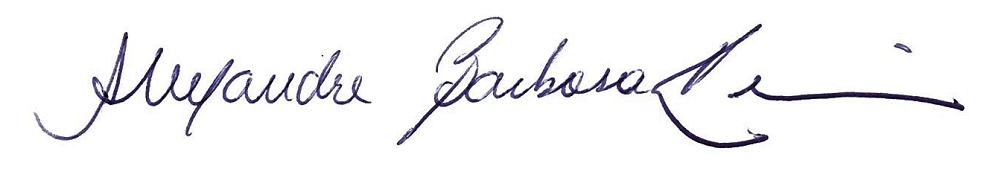 Prof. Dr. Alexandre Barbosa ReisCoordenador do Programa de Pós-Graduaçãoem Ciências Biológicas - NUPEB/UFOPNº INSCRIÇÃONOME DO CANDIDATONívelD06Ana Flávia Pereira CostaDoutoradoD09Daiane Cristina de Assis BragaDoutoradoD01Eloan Mendes VieiraDoutoradoD08Flávia de Souza MarquesDoutoradoD04Gustavo gonçalves SilvaDoutoradoD02Marília Bueno da Silva MenegattoDoutoradoD10Nacha Samadi Andrade RosárioDoutoradoD05Tamiles Caroline Fernandes PedrosaDoutorado